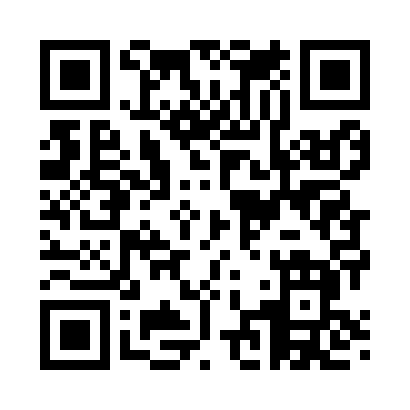 Prayer times for Creco, South Carolina, USAWed 1 May 2024 - Fri 31 May 2024High Latitude Method: Angle Based RulePrayer Calculation Method: Islamic Society of North AmericaAsar Calculation Method: ShafiPrayer times provided by https://www.salahtimes.comDateDayFajrSunriseDhuhrAsrMaghribIsha1Wed5:216:361:225:038:089:232Thu5:206:351:215:038:099:243Fri5:196:341:215:048:099:254Sat5:176:331:215:048:109:265Sun5:166:321:215:048:119:276Mon5:156:311:215:048:129:287Tue5:146:301:215:048:129:298Wed5:136:291:215:048:139:309Thu5:126:281:215:048:149:3110Fri5:116:281:215:048:159:3211Sat5:106:271:215:048:159:3312Sun5:096:261:215:048:169:3413Mon5:086:251:215:048:179:3514Tue5:076:251:215:048:189:3515Wed5:066:241:215:048:189:3616Thu5:056:231:215:048:199:3717Fri5:046:231:215:048:209:3818Sat5:036:221:215:058:209:3919Sun5:026:211:215:058:219:4020Mon5:026:211:215:058:229:4121Tue5:016:201:215:058:239:4222Wed5:006:201:215:058:239:4323Thu4:596:191:215:058:249:4424Fri4:596:191:215:058:259:4525Sat4:586:181:225:058:259:4626Sun4:576:181:225:058:269:4727Mon4:576:171:225:068:279:4728Tue4:566:171:225:068:279:4829Wed4:556:171:225:068:289:4930Thu4:556:161:225:068:289:5031Fri4:546:161:225:068:299:51